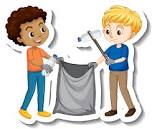 Community Litter Pick    Dear Parents or CarersWe would like to inform you that we are planning a community litter pick and we would like some adults to help us. We are going to help clean up after the Govan Fair. If you have any time could you please come and help us? Each class has a time that they will be doing the litter pick. We have enough equipment for each class and a few helpers.  If you would like to help, please let the teacher know on Seesaw or contact the school office. If you prefer, you could meet us at the school office at the time your child’s class are going out. This will be on Tuesday June 7th. We would appreciate any help with this. Thank you very much,The St Saviours Eco WarriorsClassTime to meet at school officeEnd timePrimary 19.159.45Primary 29.159.45Primary 39.45 10.15Primary 410.1510.45Primary 511.3012 noonPrimary 612 noon12.30Primary 71.452.15